ATZINUMS Nr. 22/10-3.9/73par atbilstību ugunsdrošības prasībāmAtzinums iesniegšanai derīgs sešus mēnešus.Atzinumu var apstrīdēt viena mēneša laikā no tā spēkā stāšanās dienas augstākstāvošai amatpersonai:Atzinumu saņēmu:20____. gada ___. ___________DOKUMENTS PARAKSTĪTS AR DROŠU ELEKTRONISKO PARAKSTU UN SATURLAIKA ZĪMOGU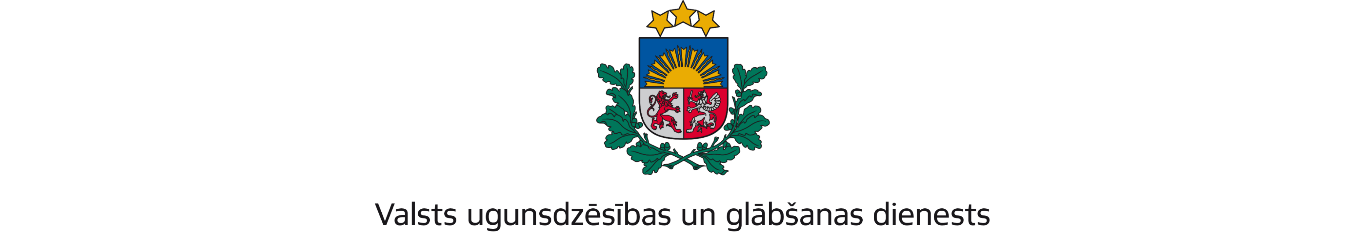 VIDZEMES REĢIONA PĀRVALDETērbatas iela 9, Valmiera, Valmieras novads, LV-4201; tālr.: 64233468; e-pasts: vidzeme@vugd.gov.lv; www.vugd.gov.lvGulbeneGulbenes novada bērnu un jaunatnes sporta skola(izdošanas vieta)(juridiskās personas nosaukums vai fiziskās personas vārds, uzvārds)31.05.2023.Reģistrācijas nr. 90000011910(datums)(juridiskās personas reģistrācijas numurs vai fiziskās personās kods)Skolas iela 10A, Gulbene, Gulbenes novads, LV-4401.(juridiskās vai fiziskās personas adrese)1.Apsekots: Gulbenes novada pašvaldības Bērnu un jaunatnes sporta centra internāts, (apsekoto būvju, ēku vai telpu nosaukums)2.Adrese: Skolas iela 10A, Gulbene, Gulbenes novads, LV-4401.3.Īpašnieks (valdītājs): Gulbenes novada pašvaldība.(juridiskās personas nosaukums vai fiziskās personas vārds, uzvārds)Reģistrācijas Nr.90009116327, Ābeļu iela 2, Gulbene, Gulbenes novads, LV-4401.(juridiskās personas reģistrācijas numurs vai fiziskās personas kods; adrese)4.Iesniegtie dokumenti: Nometnes vadītājas Irēnas Aizpures ( apliecības Nr.033-00029) iesniegums Valsts ugunsdzēsības un glābšanas dienesta Vidzemes reģiona pārvaldēreģistrēts 2023. gada 31. maijā ar Nr. 22/10-1.4/385.5.Apsekoto būvju, ēku vai telpu raksturojums: Internāta telpas ir aprīkotas ar automātisko ugunsgrēka atklāšanas un trauksmes izziņošanas sistēmu, nodrošinātas ar ugunsdzēsības aparātiem. Evakuācijas ceļi ir brīvi un izejas durvis ir viegli atveramas no telpu iekšpuses. Koplietošanas telpās un telpās kur paredzēta nakšņošana, izvietotievakuācijas plāni.6.Pārbaudes laikā konstatētie ugunsdrošības prasību pārkāpumi: nav konstatēti.7.Slēdziens: atbilst ugunsdrošības prasībām.8.Atzinums izdots saskaņā ar: Latvijas Republikas Ministru kabineta 2009. gada 1. Septembra noteikumu Nr.981 “Bērnu nometņu organizēšanas un darbības kārtība” 8.5. apakšpunkta prasībām.(normatīvais akts un punkts saskaņā ar kuru izdots atzinums)9.Atzinumu paredzēts iesniegt: Valsts izglītības satura centram(iestādes vai institūcijas nosaukums, kur paredzēts iesniegt atzinumu)Valsts ugunsdzēsības un glābšanas dienesta Vidzemes reģiona pārvaldes priekšniekam, Tērbatas ielā 9, Valmierā, Valmieras novadā, LV-4201.(amatpersonas amats un adrese)Valsts ugunsdzēsības un glābšanas dienesta Vidzemes reģiona pārvaldes Ugunsdrošības uzraudzības un civilās aizsardzības nodaļas inspektore          D.Upane(amatpersonas amats)(paraksts)(v. uzvārds)Nosūtīts uz e-pastu: sprogeirena@inbox.lv (31.05.2023)(juridiskās personas pārstāvja amats, vārds, uzvārds vai fiziskās personas vārds, uzvārds; vai atzīme par nosūtīšanu)(paraksts)